Ciklus Izobrazbi - Upravljanje i kontrola korištenja Europskih strukturnih i investicijskih fondova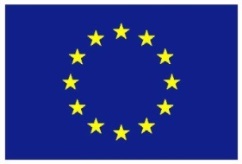 Tematska cjelina 1 – Uvod u Europske strukturne i investicijske fondove te sustav upravljanja i kontrole korištenja sredstavaPravni i institucionalni okvir – uloge i odgovornosti tijela7. rujna 2016. / Hrvatsko novinarsko društvo7. rujna 2016. / Hrvatsko novinarsko društvo7. rujna 2016. / Hrvatsko novinarsko društvoLista polaznikaLista polaznikaLista polaznikaIme i prezimeNaziv tijela/institucija:1.Ana PavlovićMinistarstvo pomorstva, prometa i infrastrukture2.Bože ČolakMinistarstvo regionalnoga razvoja i fondova Europske unije3.Domagoj IlečićGrad Velika Gorica4.Doris FrkovićMinistarstvo financija5.Hrvoje MatusMinistarstvo rada i mirovinskoga sustava6.Ines GolikZadarska županija7.Irena KušanMinistarstvo pomorstva, prometa i infrastrukture8.Ivana PerkovićMinistarstvo rada i mirovinskoga sustava9.Ivona Papić KrešoMinistarstvo financija10.Jelena GoričanecMinistarstvo turizma11.Katarina LeovacSredišnja agencija za financiranje i ugovaranje programa i projekata Europske unije12.Katija JaramMinistarstvo graditeljstva i prostornoga uređenja13.Lucija RosandićNacionalna zaklada za razvoj civilnoga društva14.Luka GalićMinistarstvo regionalnoga razvoja i fondova Europske unije15.Maja GašpertMinistarstvo rada i mirovinskoga sustava16.Maja TomičićUred za udruge Vlade Republike Hrvatske17.Marija CvjetkovićMinistarstvo rada i mirovinskoga sustava18.Maša BulajićAgencija za kvalitetu i akreditaciju u zdravstvu i socijalnoj skrbi19.Nada VađićAgencija za kvalitetu i akreditaciju u zdravstvu i socijalnoj skrbi20.Nikola KantociMinistarstvo financija21.Orin BalenovićMinistarstvo rada i mirovinskoga sustava22.Robert BrandelekAgencija za strukovno obrazovanje i obrazovanje odraslih23.Tanja KučeraHrvatska agencija za malo gospodarstvo, inovacije i investicije24.Tifani ProtićHrvatska agencija za malo gospodarstvo, inovacije i investicije25.Vanja LipovacZadarska županija26.Zrinka ČolakMinistarstvo pomorstva, prometa i infrastrukture27.Željka HećimovićMinistarstvo graditeljstva i prostornoga uređenja